Smlouva o nájmu dopravníCH prostředkŮSmluvní strany, podle svého prohlášení plně svéprávné k právním jednáním, a to:ČSAD Slaný s.r.o.IČ: 601 93 425se sídlem: Lacinova 1366/10, 274 01 SlanýDIČ (DPH): CZ699000360zapsaná v obchodním rejstříku vedeném Městským soudem v Praze pod sp. zn. C 278747 bankovní spojení: účet č. XXXXXXXX vedený u pobočky XXXXXXXXX a.s.zastoupena XXXXXXXXXXXX, jednatelkou (na straně jedné – dále jen jako „pronajímatel“)aDopravní společnost Ústeckého kraje, příspěvková organizaceIČ: 062 31 292se sídlem: Velká Hradební 3118/48, 400 01 Ústí nad LabemDIČ: CZ06231292bankovní spojení: účet č. XXXXXXXXvedený u XXXXXXXXXXXXX.zastoupený XXXXXXXXXXX, ředitelem(na straně druhé – dále jen „nájemce“)(pronajímatel a nájemce dále společně také jako „smluvní strany“ nebo jednotlivě „strana“)uzavřely na základě ustanovení § 2321 a násl. zákona č. 89/2012 Sb., občanský zákoník(dále jen „občanský zákoník“) níže uvedeného dne, měsíce a roku tutosmlouvu o nájmu dopravních prostředků (dále jen „smlouva“)I.Úvodní ustanovení, předmět a účel nájmu Pronajímatel prohlašuje, že je vlastníkem dopravních prostředků uvedených v příloze č. 1 této smlouvy. Pronajímatel a nájemce rovněž konstatují, že dopravní prostředky jsou dle obsahu přílohy č. 1 rozděleny do tří kategorií – 17 vozidel s datem první registrace vozidla dle přílohy (dále jen jako „vozidla kategorie A“), 1 starší vozidlo, u něhož datum první registrace vozidla nepředchází ke dni předání vozidla nájemci o 6 let včetně či více (dále jen jako „vozidlo kategorie B“) a 1 starší vozidlo, u něhož datum první registrace vozidla předchází ke dni předání vozidla nájemci o více než 6 let (dále jen jako „vozidlo kategorie C“). Vozidla kategorie A a vozidlo kategorie B a vozidlo kategorie C budou dále označována společně jen jako „předmět nájmu“ nebo „dopravní prostředky“ nebo „vozidla“. Pronajímatel se touto smlouvou zavazuje přenechat nájemci dopravní prostředky k dočasnému užívání na níže uvedenou dobu určitou za podmínek dále v této smlouvě sjednaných, a to za účelem provozování silniční motorové dopravy osobní, zejména provozování veřejné linkové dopravy na území Ústeckého kraje, a nájemce se zavazuje touto smlouvou platit za to nájemné (dále v této smlouvě již jen jako „nájemné“). Pronajímatel je povinen vozidla kategorie A, B, C předat nájemci nejpozději dne 1. 7. 2019  v  v místech nacházejících se v oblasti „Litvínov – Bílina“, jež budou specifikována dohodou stran; strany se mohou dohodnout, že k předání vozidel dojde na jiném místě. O předání předmětu nájmu bude mezi smluvními stranami sepsán předávací protokol. Předávaná vozidla musí mít v okamžiku předání nájemci plnou nádrž nafty s aditivem AdBlue a musí být umytá. V případě, že při převzetí autobusu bude zjištěno poškození čelního skla, které bude vyžadovat jeho výměnu, nese tyto náklady plně pronajímatel.Spolu s vozidly je pronajímatel povinen předat nájemci klíče od vozidel, dokumenty a doklady k vozidlům, a to konkrétně manuály k obsluze vozidla, originál technického průkazu vozidla (tzv. velkého technického průkazu), originál osvědčení o registraci vozidla v ČR (tzv. malý technický průkaz), a další vybavení vyžadované právními předpisy a též vybavení či zařízení specifikované v příloze č. 1 této smlouvy. Nájemce se zavazuje zasílat na případnou žádost pronajímatele pronajímateli aktuální scan / kopii technického průkazu vozidel ke dni doručení žádosti. Pronajímatel souhlasí s tím, aby nájemce po předchozím vyrozumění pronajímatele a na své vlastní náklady nechal na jednotlivých dopravních prostředcích  u autorizovaného servisu autobusů Mercedes-Benz / Setra provést případnou dodatečnou montáž informačního a odbavovacího systému nájemce; smluvní strany však souhlasí s tím, že zprovoznění informačního a odbavovacího systému je nájemce oprávněn nechat provést na své náklady u jakéhokoliv odborného servisu dle jeho vlastní volby. Pronajímatel dále souhlasí s tím, aby nájemce na vozidla umístil svá příslušná označení provozovatele vozidel a též své logo. Nejpozději ke dni skončení nájmu je nájemce povinen na své náklady zajistit, aby autorizovaný servis autobusů Mercedes-Benz / Setra provedl případnou demontáž informačního a odbavovacího systému nájemce, aby z vozidel bylo odstraněno označení provozovatele a logo nájemce a uvést vozidlo do takového stavu, v jakém jej převzal, s přihlédnutím k obvyklému opotřebení vozidla při řádném užívání. Nájemce je povinen předat pronajímateli vozidla zpět v den skončení nájmu dle této smlouvy na adrese Jihlava, Jiráskova 78 (strany se však mohou dohodnout jinak), v takovém stavu, v jakém je převzal, s přihlédnutím k obvyklému opotřebení vozidel při řádném užívání, čistá a umytá, se všemi předanými klíči, dokumenty a doklady, s veškerým předaným vybavením a zařízením, s plnou nádrží nafty s aditivem AdBlue; pokud nájem jednotlivého vozidla skončil v důsledku zániku či zničení příslušného vozidla (čl. V. odst 2 níže), dopraví nájemce vrak takového vozidla na své náklady a bez zbytečného odkladu do autorizovaného servisu Mercedes-Benz v Jihlavě, Jiráskova 78, a nebude takové vozidlo - vrak uvádět do stavu, v jakém jej převzal, s přihlédnutím k obvyklému opotřebení při řádném užívání, aniž by tím však byla dotčena práva pronajímatele na náhradu vzniklé újmy / škody či další práva a povinnosti stran plynoucí ze smlouvy a zákona). O předání vozidel nájemcem zpět pronajímateli bude sepsán předávací protokol. V případě, že při předání autobusu bude zjištěno poškození čelního skla, které bude vyžadovat jeho výměnu, nese tyto náklady plně nájemce.II.Doba nájmuNájem jednotlivých vozidel se sjednává na dobu určitou od 1. 7. 2019 do 29. 2. 2020.Ke skončení nájmu může dojít i samostatně ve vztahu k jednotlivým vozidlům uvedeným v příloze č. 1 této smlouvy v souladu s čl. V. této smlouvy.III.Výše nájemného a jeho splatnostNájemce se zavazuje platit nájemné vždy od okamžiku, kdy mu bude jednotlivé vozidlo předáno, nebo od 1. 7. 2019 (podle toho, co nastane později), a a za celou dobu, po kterou mu bude vozidlo přenecháno k dočasnému užívání. Po dohodě stran bude tedy nájemné účtováno pro každý jednotlivý dopravní prostředek ode dne předání nebo od 1. 7. 2019 (podle toho, co nastane později), a to na základě předávacího protokolu, jak je uvedeno v článku I. této smlouvy.  Nájemné se sjednává dohodou smluvních stran a činí za každé jedno vozidlo a za každý kalendářní měsíc částku bez DPH uvedenou v ceníku uvedeném v příloze č. 1. Celková výše měsíčního nájemného za všechny dopravní prostředky přenechané nájemci k dočasnému užívání v daném kalendářním měsíci tak bude stanovena vždy jako součet všech jednotlivých měsíčních nájemných za všechny jednotlivé dopravní prostředky přenechané nájemci k dočasnému užívání v daném kalendářním měsíci dle této smlouvy. Nájemné je splatné vždy do 10. dne příslušného kalendářního měsíce, za který je nájemné placeno, počínaje měsícem červencem 2019, a to na základě faktury pronajímatele, vystavené nájemci vždy k 1. dni měsíce, za který se nájemné platí, s dále uvedenou výjimkou v odstavci 4 níže; bude-li faktura doručena k pozdějšímu dni než k 1. dni měsíce, lhůta splatnosti nájemného se odpovídajícím způsobem prodlužuje.Nájemce je povinen zaplatit k nájemnému částku DPH v zákonné výši.Nebude-li nájem vozidla trvat celý kalendářní měsíc, bude nájemné za takový kalendářní měsíc ve výši plynoucí z přílohy č. 1 této smlouvy a ujednání za toto vozidlo účtováno fakturou v proporcionální výši odpovídající době trvání nájmu tohoto vozidla v daném kalendářní měsíci. Pokud bylo již nájemné za příslušné vozidlo na příslušný kalendářní měsíc uhrazeno a pokud v průběhu takového kalendářní měsíce dojde k ukončení nájmu ve vztahu k určitému vozidlu, pronajímatel příslušnou část případného přeplatku na nájemném za takové vozidlo vrátí nejpozději do jednoho týdne po skončení nájmu.Je-li nájemcem pohledávka zcela uhrazena ve lhůtě k jejímu zaplacení, je uhrazena řádně a včas. Dluh je splněn dnem odepsání příslušné částky z účtu nájemce za podmínky, že byl řádně a včas připsán ve prospěch účtu pronajímatele. Pronajímatel je oprávněn vystavovat daňové doklady v elektronické podobě a zasílat je na tuto          e-mailovou adresu: fakturace@ds-uk.cz. Dojde-li ke změně této adresy, je nájemce povinen oznámit novou e-mailovou adresu prokazatelně pronajímateli, jinak nese odpovědnost za škodu, která tím případně vznikne. Podle dohody stran nejde o změnu smlouvy, která by musela být promítnuta do písemného dodatku.Strany jsou oprávněny zasílat pouze v elektronické podobě i všechny ostatní podklady a zprávy, v souvislosti s touto smlouvou, pokud smlouva nestanoví výslovně jinak. Smluvní strany sjednaly, že tato elektronická sdělení nemusí být opatřena uznávaným elektronickým podpisem a ani nemusí jít o autorizovanou konverzi dokumentů s výjimkou právních jednání, která v elektronické podobě musí být opatřena uznávaným elektronickým podpisem. Strany této smlouvy jsou povinny potvrdit jejich přijetí do jednoho pracovního dne po jejich doručení, pokud se tak nestane, je doručeno okamžikem odeslání příslušné elektronické zprávy. Smluvní strany tímto zrovnoprávňují formu písemné a elektronické komunikace.Pro vyloučení pochybností se ujednává, že ke splnění peněžitého dluhu podle této smlouvy nelze použít směnku.Pokud bude nájemce dlužit pronajímateli z několika závazků (dále též jen „závazek“), pak bude jakékoliv jeho plnění po dohodě stran vždy započteno nejprve na plnění ze závazku nejdříve splatného, a to bez ohledu na to, která plnění z těchto závazků již byla upomenuta a která nikoliv či jak jsou tyto závazky zajištěny. Smluvní strany dohodly, že pronajímatel použije plnění nájemce, má-li tento plnit jak na jistinu, tak na úroky či náklady spojené s uplatněním pohledávky, vždy nejprve na jistinu, pak na úroky z prodlení, úroky a náklady určené v době plnění. Nájemce není oprávněn při plnění toto ujednání jakkoli jednostranně modifikovat.Smluvní strany dohodly, že vznikne-li pronajímateli nárok na úroky z prodlení, má pronajímatel vedle úroků z prodlení právo na náhradu škody vzniklé nesplněním peněžitého dluhu, byť je tato škoda kryta úroky z prodlení.IV.Práva a povinnosti smluvních stranSmluvní strany podpisem předávacího protokolu o předání vozidel nájemci potvrzují, že pronajímatel předal nájemci dopravní prostředek spolu s potřebnými klíči, dokumenty a doklady, vybaveními a zařízeními a že nájemce tento dopravní prostředek převzal k užívání dle účelu této smlouvy, že dopravní prostředek je v řádném stavu a způsobilý k užívání ke sjednanému účelu a že takto převzatý dopravní prostředek nemá zjevné vady, které by jej činily nezpůsobilým k řádnému provozu; tím nejsou dotčena práva nájemce uvedená v tomto odstavci níže. Pokud by na převzatém dopravním prostředku byly v okamžiku předání zjevné vady činící jej nezpůsobilým k řádnému provozu, uvedou se takové vady výslovně v předávacím protokolu a takové vady je pronajímatel povinen na svůj náklad odstranit bezodkladně po předání vozidel nájemci. Nebude-li kterékoliv vozidlo v době předání způsobilé k řádnému provozu v souladu s účelem této smlouvy, má nájemce právo odmítnout převzetí vozidla. Zjistí-li nájemce nezpůsobilost určitého vozidla k řádnému provozu, která byla dána v okamžiku předání vozidla nájemci, dodatečně a trvá-li stále nezpůsobilost, má právo takové vozidlo vrátit a žádat bezodkladné odstranění vady, či ve vztahu k tomuto vozidlu tuto smlouvu s okamžitou platností vypovědět. Nájemce je oprávněn dopravní prostředek užívat pouze k účelu sjednanému v této smlouvě.Nájemce je povinen pečovat o to, aby na předmětu nájmu nevznikla škoda, a s předmětem nájmu zacházet s péčí řádného hospodáře. Nájemce je povinen v míře obvyklé (např. uzamykáním vozu, řádným parkováním) chránit vozidla před krádeží, poškozením, zničením, ztrátou a zneužitím. Nájemce je povinen na své náklady udržovat vozidla v řádném stavu a čistá.Nebezpečí škody na dopravních prostředcích nese nájemce. Nájemce mj. odpovídá pronajímateli za veškerou újmu a škodu, která na dopravních prostředcích vznikne v době trvání nájmu a zavazuje se pronajímateli veškerou na vozidlech případně vzniklou újmu a škodu nahradit. Nájemce je povinen nahradit pronajímateli újmu vzniklou na vozidle (vč. újmy vzniklé odcizením vozidla) i v případě, že újma vznikne v důsledku protiprávního (vč. trestněprávního) jednání třetí osoby, ať už bude či nebude zjištěna její totožnost. Za sankce uložené orgány veřejné správy či soudy v souvislosti s užíváním vozidel odpovídá nájemce a je povinen nahradit pronajímateli případné náklady a újmy, které by mu v důsledku sankcí vznikly. Nájemce se také zavazuje, že bude-li po pronajímateli jakákoli třetí osoba požadovat oprávněně náhradu jakékoli újmy / škody vzniklé z provozu vozidla v době od jeho předání nájemci do jeho vrácení pronajímateli, tak že pronajímateli zaplatí náhradu veškerého plnění, které pronajímatel bude povinen takové osobě poskytnout.Zákonné pojištění odpovědnosti za újmu způsobenou provozem vozidla (resp. pojistné na toto pojištění) hradí za vozidla a za období od předání příslušného vozidla nájemci do vrácení vozidla pronajímateli nájemce a nájemce tedy nese náklady na toto pojistné a nemá právo na jejich náhradu. Nájemce je tedy povinen mít na uvedené období dle předchozí věty uzavřenu smlouvu s pojišťovnou ohledně zákonného pojištění odpovědnosti za újmu způsobenou provozem vozidel. Smluvní strany se dohodly, že pokud bude na základě určité pojistné smlouvy uzavřené v průběhu trvání nájmu mezi nájemcem a příslušnou pojišťovnou ze strany dané pojišťovny vyplaceno určité pojistné plnění pronajímateli, aniž by mu náleželo, je pronajímatel takto přijaté pojistné plnění povinen bez zbytečného odkladu předat nájemci; tím nejsou dotčeny povinnosti nájemce vůči pronajímateli (např. povinnost k náhradě újmy apod.). Nájemce je povinen provádět veškerou údržbu vozidel, nese náklady na veškerou údržbu vozidel (zejména pravidelné prohlídky a čištění, výměna a doplňování provozních kapalin, výměna běžných součástek odcházejících v důsledku opotřebení, jako je například žárovka, defektní pneumatika atd.) a zavazuje se na své náklady udržovat vozidla ve stavu, v jakém je převzal, s přihlédnutím k obvyklému opotřebení vozidla při řádném užívání; jde-li o údržbu, k níž je zapotřebí odborných znalostí, je nájemce povinen zajistit její provedení na své náklady v autorizovaném servisu Mercedes-Benz / Setra (s výjimkou vozidel kategorie C). Nájemce nemá vůči pronajímateli právo na náhradu nákladů vynaložených na údržbu. Nájemce nese veškeré náklady na provedení výrobcem doporučených a/nebo předepsaných servisních prohlídek vozidel, jakož i na provedení technické kontroly STK, měření emisí a revize hasicích přístrojů předepsaných právními předpisy, a nemá vůči pronajímateli právo na náhradu takových nákladů. Nájemce je povinen přistavovat vozidla včas do autorizovaného servisu Mercedes-Benz / Setra (s výjimkou vozidel kategorie C) k provedení takových servisních prohlídek a nést náklady s prohlídkami a s případnou dodávkou servisních prací a materiálu spojené. Nájemce je rovněž povinen včas na své náklady nechat provést technickou kontrolu STK, měření emisí a revize hasicích přístrojů předepsané právními předpisy. Poruší-li nájemce povinnost zajistit provedení výrobcem předepsané servisní prohlídky v autorizovaném servisu Mercedes-Benz / Setra (s výjimkou vozidel kategorie C), bude mít pronajímatel v každém jednotlivém případě každé jednotlivé prohlídky a vozidla právo na zaplacení smluvní pokuty ve výši 20 000 Kč, aniž by byla jakkoli dotčena další práva pronajímatele s porušením spojená (včetně práva na náhradu škody v plné výši).S výjimkou uvedenou v tomto odstavci níže a v následujícím odstavci 9 tohoto čl. IV se nájemce zavazuje zajistit provedení a nést náklady na veškeré opravy vozidel, aby jednotlivá vozidla byla udržována ve stavu, v jakém je nájemce převzal s přihlédnutím k obvyklému opotřebení vozidla při řádném užívání; nájemce vůči pronajímateli nemá právo na náhradu nákladů vynaložených na opravy vozidel. Předchozí věta a povinnosti nájemce se dle dohody stran vztahují také k nezbytným opravám. Pro předejití nejasnostem strany výslovně ujednávají, že náklady na opravu jakékoli vady / poruchy / poškození vozidla, které se vyskytne na vozidle v období od předání příslušného vozidla nájemci do vrácení vozidla pronajímateli a které nebylo uvedeno v protokolu o předání vozidla pronajímatelem nájemci, nese nájemce a že nájemce je povinen zajistit vždy opravu takové vady / poruchy / poškození vozidla bez zbytečného odkladu na své náklady v autorizovaném servisu Mercedes-Benz / Setra (s výjimkou vozidel kategorie C), jakmile se o něm dozví; smluvní strany se dohodly, že žádné opravy nájemce není oprávněn provést v jiném než v autorizovaném servisu Mercedes Benz / Setra (s výjimkou vozidel kategorie C). Dojde-li ke vzniku vady / poruchy, za jejíž odstranění dle této smlouvy či zákona odpovídá nájemce, a za které a za jejichž bezplatné odstranění v okamžiku řádného uplatnění vady vůči dodavateli vozidla na základě smlouvy mezi dodavatelem vozidla (jako prodávajícím) a pronajímatelem (jako kupujícím) odpovídá pronajímateli dodavatel vozidla, postoupí pronajímatel dle své volby své případné právo (na odstranění vady / poruchy) vůči dodavateli vozidla související s takovou vadou / poruchou nájemci nebo jej zmocní k uplatnění práv vůči dodavateli nebo jinou vhodnou formou umožní využít práv pronajímatele na odstranění vady / poruchy vůči dodavateli vozidla. Smluvní strany se odchylně od ustanovení předchozího odstavce dohodly, že pronajímatel je povinen nést náklady na opravy poruch či závad vozidel kategorie B a vozidel kategorie C, jež přesáhnou pro případ jednotlivé poruchy či závady částku 30 000 Kč bez DPH (rozhodující je částka nákladů na opravu sdělená autorizovaným servisem Mercedes-Benz / Setra, s výjimkou vozidel kategorie C, která nemusí být opravena v autorizovaném servisu Mercedes-Benz / Setra, u kterých je rozhodující částka na opravu sdělená servisem, vybraným ze strany nájemce), pokud taková porucha či závada nevznikla z důvodu na straně nájemce, třetí osoby či vyšší moci (dále taková porucha či závada také jen „porucha B/C“); existenci takové poruchy B/C je nájemce povinen pronajímateli písemně bez zbytečného odkladu oznámit včetně jejího popisu. V případě, že se na vozidle kategorie B nebo vozidle kategorie C vyskytne porucha B/C, je předmětnou opravu povinen na výzvu nájemce zajistit pronajímatel na své náklady, a to bez zbytečného odkladu, k čemuž mu nájemce poskytne plnou součinnost. Smluvní strany se dohodly, že za dobu, po kterou není možné vozidlo kategorie B nebo kategorie C v případě výskytu poruchy B/C, jejíž opravu je dle předchozí věty na výzvu nájemce povinen zajistit pronajímatel, užívat z důvodu poruchy B/C, a za dobu  odstraňování takové poruchy B/C pronajímatelem, není nájemce za takové vozidlo povinen platit nájemné; jiná práva (mj. ani právo na náhradní vozidlo, ani právo na náhradu škody) vůči pronajímateli však nájemce v souvislostí s výskytem a opravou poruchy B/C nemá. Namísto zajištění opravy vozidla kategorie B nebo vozidla kategorie C, u nějž se vyskytne porucha B/C, je pronajímatel oprávněn na základě své volby poskytnout nájemci v podstatných ohledech obdobné (či lepší) jiné vozidlo kategorie B nebo vozidlo kategorie C k dočasnému užívání namísto vozidla s takovou poruchou B/C; využití takového oprávnění pronajímatel oznámí nájemci písemně včetně termínu předání takového jiného vozidla, které se podpisem předávacího protokolu stane předmětem nájmu namísto původního vozidla s takovou poruchou B/C.Nájemce hradí veškeré náklady spojené s provozem a užíváním vozidla (zejména pohonné hmoty, maziva, výměnu pneumatik, poplatky za užívání silnic a dálnic jako je například mýtné, a podobně). Smluvní strany výslovně vylučují aplikaci ust. § 2325 odst. 2 občanského zákoníku, nájemce nemá právo na náhradu nákladů, které vynaloží na údržbu a opravy a servis předmětu nájmu, a pronajímatel není povinen nést náklady na údržbu, opravy a servis vozidel s výjimkou ujednanou v odst. 9 tohoto článku. Toto je zohledněno ve výši nájemného.Nájemce nemá právo na poskytnutí náhradního - jiného vozidla (jiné věci sloužící témuž účelu) za vozidlo, které nemůže řádně užívat a/nebo které může užívat jen se značnými obtížemi, ať již z jakéhokoli důvodu (např. z důvodu provádění údržby, opravy či servisu či z důvodu jeho poškození či nefunkčnosti), a pronajímatel nemá v žádném případě povinnost poskytovat nájemci náhradní – jiné vozidlo. V uvedených případech nemá nájemce právo ani na prominutí nájemného, ani na slevu z nájemného nebo snížení nájemného; nemůže-li však nájemce dočasně užívat vozidlo z důvodu existence vady bránící užívání vozidla k sjednanému účelu a nejedná-li se o vadu vzniklou z důvodů na straně nájemce, třetí osoby, nebo vyšší moci, má nájemce právo na slevu z nájemného za toto vozidlo stanovenou v souladu s čl. III. odst. 4 této smlouvy, nejdříve však ode dne doručení oznámení nájemce o nemožnosti užívat vozidlo pronajímateli. Ustanovením tohoto odst. 12 nejsou dotčena práva či povinnosti pronajímatele uvedené v odst. 9 tohoto článku. Nájemce prohlašuje, že byl seznámen se stavem předmětu nájmu i se způsobem jeho užívání. Nájemce se zavazuje, že vozidla budou používána v souladu s právními předpisy, v souladu s návodem k obsluze vozidla a se všemi pokyny výrobce uvedenými v předané dokumentaci. Nájemce je povinen zasílat pronajímateli emailem na pronajímatelem sdělenou adresu do 10. dne následujícího měsíce report ohledně užívání vozidel v uplynulém měsíci, který bude ve vztahu ke každému vozidlu obsahovat nejméně počet kilometrů ujetých vozidlem v uplynulém měsíci, konečný stav počitadla celkem ujetých kilometrů vozidla k poslednímu dni uplynulého měsíce, informaci o případných vadách / poruchách / nefunkčnostech vyskytnuvších se u vozidel v uplynulém měsíci, informaci o provedení opravy a servisní prohlídky v uplynulém měsíci včetně popisu důvodu opravy a servisní prohlídky. Na vyžádání pronajímatele poskytne nájemce pronajímateli i další údaje, které si pronajímatel vyžádá a které se týkají užívání nebo stavu vozidel. Oznámí-li to pronajímatel alespoň 3 dny předem, umožní mu nájemce prohlídku vozidel, jakož i přístup k nim; místo prohlídky bude odsouhlaseno mezi pronajímatelem a nájemcem, přičemž nedojde-li k odsouhlasení během 3 dnů od výzvy pronajímatele, je nájemce povinen informovat pronajímatele o tom, kde se vozidlo nachází či bude nacházet v čase a dni dotazovaném pronajímatelem a v tomto čase a dni mu na takovém místě prohlídku a přístup k vozidlu umožnit. Předchozí oznámení se nevyžaduje, je-li nezbytné zabránit škodě nebo hrozí-li nebezpečí z prodlení.Strany vylučují ve vztahu k pohledávkám vzniklým na základě této smlouvy aplikaci § 1987 odst. 2 občanského zákoníku a souhlasí s tím, že i nejistá pohledávka je způsobilá k započtení.Pronajímatel je povinen zajistit, aby byl nájemce bezodkladně po vzniku nájmu dopravních prostředků zapsán v příslušné evidenci (a v technickém průkazu vozidla) jako provozovatel silničního vozidla (dopravního prostředku), a nájemce je povinen zajistit pronajímateli na jeho výzvu potřebnou součinnost k tomu, aby pronajímatel mohl zápis zajistit a aby byl po ukončení nájmu vymazán z příslušné evidence údaj o tom, že nájemce je provozovatelem příslušného silničního vozidla (dopravního prostředku). Za účelem splnění povinností dle tohoto odstavce je nájemce povinen pronajímateli předat řádně s úředním ověřením podepsanou plnou moc vystavenou ze strany nájemce, zmocňující pronajímatele k provedení zápisu nájemce v příslušné evidenci jako provozovatele vozidla a k výmazu údaje o provozovateli vozidla v příslušné evidenci po ukončení nájmu příslušného vozidla. Nájemce po dobu trvání nájmu vozidel nese ve vztahu k vozidlům povinnosti a odpovědnost provozovatele silničního vozidla, jak je definují právní předpisy. V.Skončení nájmu Nájem dle této smlouvy může být ukončen pouze těmito způsoby: písemnou dohodou smluvních stran;v případech a způsoby předvídanými pro nájem (v zákonném slova smyslu) v případě dopravního prostředku zákonem, když ty nejsou touto smlouvou dotčeny, a to s výjimkou práva nájemce vypovědět nájem dle ustanovení § 2320 odst. 1 občanského zákoníku, jehož aplikaci (pokud by se toto ustanovení mělo na právní poměr aplikovat) strany vylučují;smluvní strany však oproti zákonu odchylně ujednávají, že nájemce je oprávněn ukončit nájem ve vztahu ke konkrétnímu vozidlu výpovědí, stane-li se takové konkrétní vozidlo nepoužitelným k ujednanému účelu, jen tehdy, pokud k opravě vady / poruchy / poškození vozidla není dle smlouvy povinen nájemce a pokud pronajímatel takový problém neodstraní ani v dodatečné přiměřené lhůtě, nikoliv kratší 30 dnů;v jiných případech stanovených touto smlouvou.Týká-li se důvod výpovědi pouze určitého vozidla, je nájemce oprávněn vypovědět nájem pouze ve vztahu k tomu určitému vozidlu, nikoli k ostatním vozidlům.Nájem jednotlivého vozidla skončí okamžikem zániku / zničení jednotlivého vozidla; za zničení či zánik vozidla se považuje situace, kdy vozidlo nelze užívat ke sjednanému účelu, a náklady na jeho opravu by přesáhly obvyklou cenu vozidla před jeho poškozením; tím není dotčena odpovědnost nájemce a práva pronajímatele se zánikem / zničením vozidla související. Dojde-li k zániku / zničení jednotlivého vozidla a z toho důvodu ke skončení nájmu takového vozidla nebo dojde-li k ukončení nájmu vozidla právním jednáním nájemce pro důvody na straně pronajímatele, nebude mít nájemce vůči pronajímateli žádná práva spojená s tím, že nájemce příslušné vozidlo nemůže nadále užívat, mj. ani právo na náhradní vozidlo, ani právo na náhradu případné újmy / škody. Ke dni skončení nájmu se nájemce zavazuje předmět nájmu vrátit pronajímateli, a to ve stavu, v jakém jej převzal, s přihlédnutím k obvyklému opotřebení vozidla při řádném užívání, a mj. s plnou nádrží nafty s aditivem AdBlue.Bude-li se v okamžiku předání vozidla zpět pronajímateli na vozidle vyskytovat vada / porucha / poškození, které měl (např. dle čl. IV. odst. 8.) povinnost opravit nájemce, a/nebo nebude-li vozidlo v okamžiku předání z jiného důvodu uvedeno do stavu, v jakém je nájemce převzal, s přihlédnutím k obvyklému opotřebení při řádném užívání, a v jakém má být vráceno, je pronajímatel oprávněn provést opravu / zajistit provedení opravy v autorizovaném servise Mercedes-Benz / Setra (s výjimkou vozidel kategorie C) a/nebo jiné nápravy za účelem uvedení vozidla do stavu, v jakém bylo předáno nájemci s přihlédnutím k běžnému opotřebení při řádném užívání, a v jakém má být vráceno, a nájemci vyúčtovat skutečné náklady s takovou opravou / nápravou spojené, jakož i náhradu ve výši 2 000 Kč s připočtením případné DPH za každý i započatý den a vozidlo, v němž v souvislosti s prováděním opravy / nápravy nemohl pronajímatel příslušné vozidlo po vrácení nájemcem používat k obvyklému účelu. Nájemce je povinen takto vyúčtované skutečné náklady a náhradu dle předchozí věty pronajímateli na výzvu zaplatit, aniž by tím byla dotčena jakákoli další případná práva pronajímatele.Nájemce není oprávněn uplatnit případné zadržovací právo k vozidlům, ani jiné obdobné právo.VI.Závěrečná ustanoveníOtázky touto smlouvou neupravené se řídí příslušnými právními předpisy, zejména zákonem č. 89/2012 Sb., občanský zákoník.Smlouva je platná ode dne jejího podpisu oběma smluvními stranami a nabývá účinnosti datem zveřejnění v registru smluv v souladu s čl. VI. odst. 10 smlouvy. Nájemce je povinen zveřejnit smlouvu v registru smluv nejpozději do 10 dne následující po dni jejího podpisu oběma stranami.Smluvní strany sjednaly pro případ, že by se nepodařilo poštovní zásilku doručit adresátovi na poslední známou adresu jeho sídla, fikci doručení tak, že účinky doručení nastanou okamžikem, kdy osoba oprávněná k provozování poštovních služeb vrátí odesílateli zásilku jako nedoručitelnou, a to jak z důvodu, že nebyla v úložní lhůtě vyzvednuta, tak z důvodu, že se adresát na místě svého sídla nezdržuje, a druhému smluvnímu účastníkovi neoznámil změnu svého sídla či odmítl zásilku převzít.Odpověď strany této smlouvy s dodatkem nebo odchylkou podle § 1740 odst. 3 občanského zákoníku, není přijetím nabídky na uzavření této smlouvy, ani když podstatně nemění podmínky nabídky. Strany vylučují aplikaci ust. § 557 občanského zákoníku.Strany si nepřejí, aby nad rámec výslovných ustanovení této smlouvy byly jakákoliv práva a povinnosti dovozovány z dosavadní či budoucí praxe zavedené mezi stranami či zvyklostí zachovávaných obecně či v odvětví týkajícím se předmětu plnění této smlouvy, ledaže je ve smlouvě výslovně sjednáno jinak.Tato smlouva obsahuje úplné ujednání o předmětu smlouvy a všech náležitostech, které strany měly a chtěly ve smlouvě ujednat, a které považují za důležité pro závaznost této smlouvy. Žádný projev stran učiněný při jednání o této smlouvě ani projev učiněný po uzavření této smlouvy nesmí být vykládán v rozporu s výslovnými ustanoveními této smlouvy a nezakládá jakoukoli povinnost žádné ze stran.Strany prohlašují, že si smlouvu přečetly, že byla sepsána na základě jejich pravé a svobodné vůle, vážně, určitě a srozumitelně, na důkaz čehož připojují své podpisy.Tato smlouva může být měněna pouze dohodou obou stran učiněnou v písemné formě, pokud v ní není výslovně ujednáno jinak.Smluvní strany berou v oboustranném souhlasu na vědomí skutečnost, že se na tuto smlouvu vztahují povinnosti zveřejnění dle příslušných ustanovení zákona č. 106/1999 Sb., o svobodném přístupu k informacím, v platném znění, dle zákona č. 340/2015 Sb., zákona o registru smluv, v platném znění, jakož i poskytnutí informací orgánům státní správy či samosprávy, soudům nebo jiným veřejným orgánům, budou-li vyžadovány v souladu s právními předpisy nebo touto smlouvou. Smluvní strany se dohodly, že splnění povinnosti týkající se uveřejnění smlouvy v registru smluv zajistí nájemce.V případě, že kterékoli ustanovení této smlouvy je nebo se stane nebo bude shledáno neplatným, neúčinným či nevymahatelným, nebude to mít vliv na platnost, účinnost či vymahatelnost ostatních ustanovení této smlouvy. Smluvní strany se zavazují nahradit do 30 dnů po doručení výzvy druhé smluvní strany neplatné, neúčinné nebo nevymahatelné ustanovení platným, účinným a vymahatelným ustanovením, které bude mít do nejvyšší možné míry stejný a právními předpisy přípustný význam a účinek, jako byl záměr ustanovení, jež má být nahrazeno. V případě, že kterékoli ustanovení smlouvy bude shledáno zdánlivým (nicotným), zavazují se smluvní strany obsah takového zdánlivého ustanovení dodatečně vyjasnit, a jeho vadu tak odstranit; vliv takové vady na ostatní ustanovení této smlouvy se posoudí obdobně podle tohoto článku.Nájemce ubezpečuje pronajímatele a zavazuje se pronajímateli, že uzavření této smlouvy je v souladu s interními předpisy nájemce i se zákonnými předpisy upravujícími povinnosti nájemce jako kraje, zejména se zákonem o krajích a se zákonem o zadávání veřejných zakázek. Tato smlouva je sepsána ve dvou (2) vyhotoveních s platností originálu, přičemž každému z účastníků naleží jedno (1) vyhotovení.Spory vzniklé na základě této smlouvy a v souvislosti s ní budou po dohodě stran řešeny u Okresního soudu v Jihlavě resp. u soudů vyššího stupně, do jejichž obvodu tento soud spadá s tím, že jako rozhodné právo se sjednává právo České republiky. Nájemce tímto potvrzuje, že Rada Ústeckého kraje svým usnesením č. 053/66R/2019 ze dne 10.4.2019 schválila přímé zadání veřejné zakázky Pronajímateli, se kterým je nájemce oprávněn k uzavření této smlouvy. Nájemce dále potvrzuje, že k podpisu této smlouvy je oprávněn pan Milan Šlejtr, ředitel společnosti.Přílohy:	Příloha č. 1: specifikace a cena nájemného vozidelV Jihlavě dne 	V Ústí nad Labem dne 		Pronajímatel: 	Nájemce:	za ČSAD Slaný s.r.o.	za Dopravní společnost Ústeckého kraje, 		příspěvková organizace	.......................................	.............................................	XXXXXXXXXXXXXX	XXXXXXXX	jednatelka	ředitel Příloha č. 1: specifikace a cena nájemného vozidelČást A) – specifikace vozidel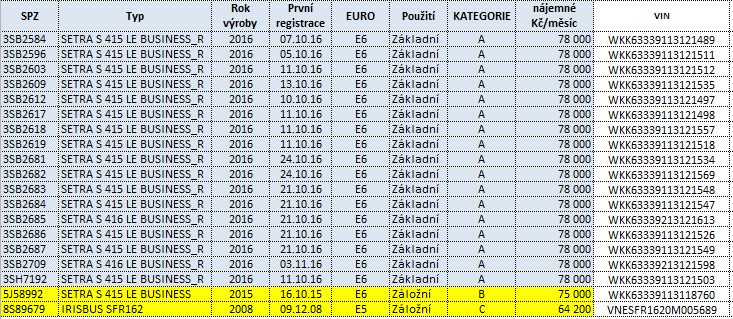 Část B) – vybavení vozidel nad rámec shora uvedenéhoVozidla kategorie „A“ jsou mj. vybavena:Soustavou informačních panelů – čelní, boční, zadní – LED panelyVnitřním LCD informačním panelem Povelovou soustavou pro nevidoméVozidla kategorie „B“ a „C“ výše uvedeným příslušenstvím vybavena nejsou.